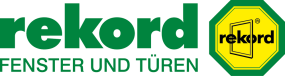 Überschrift:
Ihr starker Partner für Fenster und Haustüren.innovativ • vielfältig • kompetent • zuverlässigUnterüberschrift:
Gut beraten mit neuen Fenstern und individuellen HaustürenAnlauf:
Die Firma rekord-fenster+türen in Dägeling bei Itzehoe ist Ihr kompetenter Partner für alle Fragen rund um Energiesparen und Sicherheit für Fenster und Haustüren.Artikeltext:
Der Kauf neuer Fenster oder einer Haustür sollte im Neubau ebenso wie in der Sanierung wohl durchdacht sein. Nicht nur die aktuellen Anforderungen der Energieeinsparverordnung (EnEV) müssen berücksichtigt werden, auch der persönliche Stil und das eigene Sicherheitsbedürfnis sollten Beachtung finden. Die norddeutschen Kriminalstatistiken rücken das Thema Einbruchschutz für alle Bauherren und Modernisierer wieder in den Fokus. Im Vergleich zum Vorjahr sind die Zahlen der Haus- und Wohnungseinbrüche in Hamburg und Schleswig-Holstein um 9,4% bzw. 4,6% angestiegen.Die Fallzahlen der aktuellen Kriminalstatistiken belegen, dass man bei der Haussanierung auch den Sicherheitsaspekt berücksichtigen sollte. Mit einem breiten Angebot an Sicherheitsbeschlägen und -Gläsern bietet rekord individuelle Lösungen, wie man mit neuen Fenstern und Haustüren optimalen Einbruchschutz für seine eigenen „Vier Wände“ schafft. Mit gut ausgestatteten Fenstern und Haustüren bleibt ein Einbruch somit meist nur ein Einbruchversuch.Ebenso wichtig ist neben den Themen Sicherheit und Energie ein hochwertiges Design. Die geschulten Mitarbeiter in den rekord Ausstellungen planen die neuen Fenster und Haustüren stets gemeinsam mit dem Kunden, so dass sie in Form, Farbe und technischer Ausstattung genau den Wünschen der Bauherren entsprechen. Drei verschiedene Sicherheitspakete, zahlreiche Ornamentgläser sowie eine große Auswahl an Lasuren, Lackierung und Folierungen bieten sowohl für Holz als auch für Kunststoff Ausstattungskombinationen für jeden Geschmack.In der rekord Werksausstellung und weiteren rekord Ausstellungen im norddeutschen Raum erhalten Bauherren und Sanierer neben einem umfassenden Überblick über das rekord Produktsortiment aus Holz und Kunststoff einen Premiumservice mit 4 Garantien für ihre Zufriedenheit.• Persönliche Beratung – individuell und auf Ihren Bedarf ausgerichtet
• Fachgerechtes Aufmaß – Exakt und auf Ihre Anforderungen abgestimmt• Qualifizierte Montage – Passgenau und schonend für Ihr Haus
• Service und Beratung nach dem Einbau – Nachhaltig und zuverlässigKommen Sie gerne für eine unverbindliche Beratung vorbei!
Weitere rekord-fenster+türen Ausstellungen finden Sie auf www.rekord.de.Anschrift:
rekord-fenster+türen GmbH & Co. KGWerksausstellungItzehoer Straße 1025578 DägelingTel.: 0 48 21 / 84 00E-Mail: info@rekord.dewww.rekord.de